     Бекітемін:Білім беретін ұйымның атауы№3 ЖББМПәніматематика Бөлімі:Рационал сандар және оларға амалдар қолдануПедагогтың аты-жөні:Тәжібаева ҰлдайКүні:Қатысқандар:Қатыспағандар:Сыныбы: 6 жСабақтың тақырыбы:Рационал сандарға арифметикалық амалдар қолдануОқу бағдарламасына сәйкес оқу мақсаты6.1.2.22 рационал сандармен арифметикалық амалдарды орындауСабақтың мақсаты:рационал сандармен арифметикалық амалдарды орындайдыСабақ барысыСабақ барысыСабақ барысыСабақ барысыСабақ барысыСабақтың кезеңі/ уақытПедагогтің әрекетіОқушының әрекетіБағалауРесурстарҰйымдастыруӨткен білімді еске түсіруАмандасу.  Психологиялық дайындық: - Кәнеки балалар, бүгін барлығымыз бір-бірімізге не тілейміз?(оқушылар орындарынан тұрып, мұғалімге қарап: «сізге шығармашылық табыс» және бір-біріне қарап: «бізге көтеріңкі көңіл күй»,-деп айтады).Үй тапсырмасын тексеруБір – бірінің дәптерлерін тексеруЕкі теріс санның қосындысы қалай табылады?2.  Таңбалары әр түрлі сандардың қосу ережесін айтыңдар3. Қарама-қарсы сандар қосындысы неге тең?4. Рационал сандар қалай азайтылады?5.Таңбалары әр түрлі сандарды қалай азайтылады?6.Таңбалары әр түрлі екі санның көбейтіндісі қалай табылады?7.Таңбалары бірдей сандардың көбейтіндісі.8.Таңбалары әр түрлі сандарды бөлу ережесін айту9.Таңбалары бірдей сандарды бөлу ережесі айту.Ынталандыру сөздерін қолдану «жақсы», «жарайсың», «өте жақсы»6 сынып оқулығы. 1-бөлім.Жаңа білім Рационал сандарға амалдар қолдану үшін әр оқушы мынаны есте ұстауы керек:1) Арифметикалық амалдардың орындалу ретін білу;2) Рационал сандарға амалдар қолдануға берілген есептерді шешу әдістерін білу;3) Тиімді әдісті таңдай білу және есептің шешуін математикалық тұрғыдан сауатты жаза білу;    .Жұптық жұмыс1 жұп №1. Өрнектің мәнін табыңдар:  №2. Амалдарды орындаңдар:1)   -2,75+(-0,25)=  2)   -5*(-5):5 3)   18+(-10)= 4)   -8*(-5)= 5)   100+(-100)= 6)    -13*(-5)=№3. Теңдеуді шешіңдер:2 жұп№1. Өрнектің мәнін табыңдар: №2. Амалдарды орындаңдар:1)   0+(-999)= 2)   -0,72*(-1)= 3)   0:100= 4)   0*(-10)= 5)   -56 –(-35)= 6)   -18+10=№3. Теңдеуді шешіңдер:3 жұп№1. . Өрнектің мәнін табыңдар:№2. Амаладарды орындаңдар:1)   -12:3= 2)   -64: 8+34 = 3)   -5*(-5):(-5)= 4)   -10*10=  5)   -25:(-5)= 6)   -100+99=№3. Теңдеудің түбірін табыңдар:Ынталандыру сөздерін қолдану «жақсы», «жарайсың», «өте жақсы» 1-10 баллдық жүйеде бағаланадыhttp://www.cleverstudents.ru/numbers/operations_with_rational_numbers.htmlБекітуЖеке жұмысТапсырма:№1. Өрнектің мәнін табыңдар:№2. Амалдарды орындаңдар: №3. Теңдеуді шешіңдер: Оқушылардың белсенділігіне байланысты бағаланады.Кері байланыс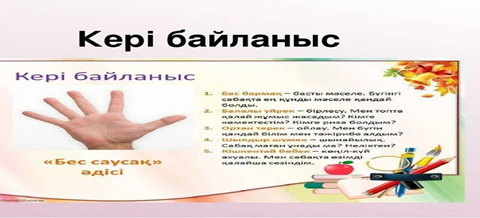 Үйге тапсырма:  №«Бес саусақ » әдісі бойынша оқушылар оқу мақсаттарының жетістік критерийлеріне сәйкес өздерінің бүгінгі сабақта нені ұғынып, нені игергендерін, нені әлі де болса жетілдіру қажет екендері жайлы ойларын стикерлерге жазады.